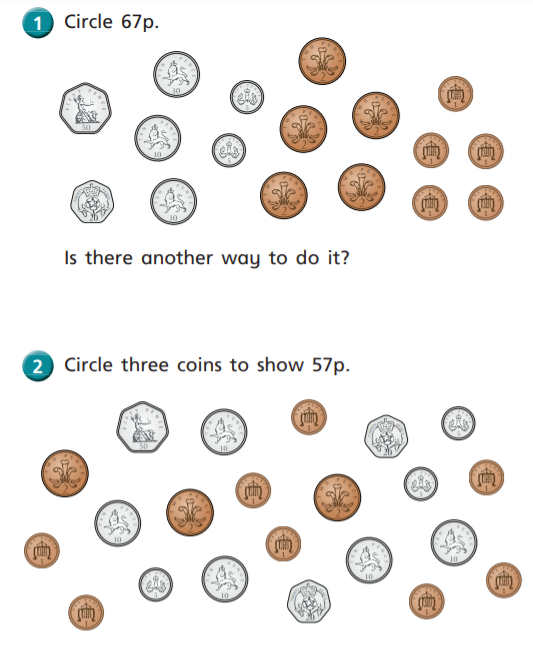 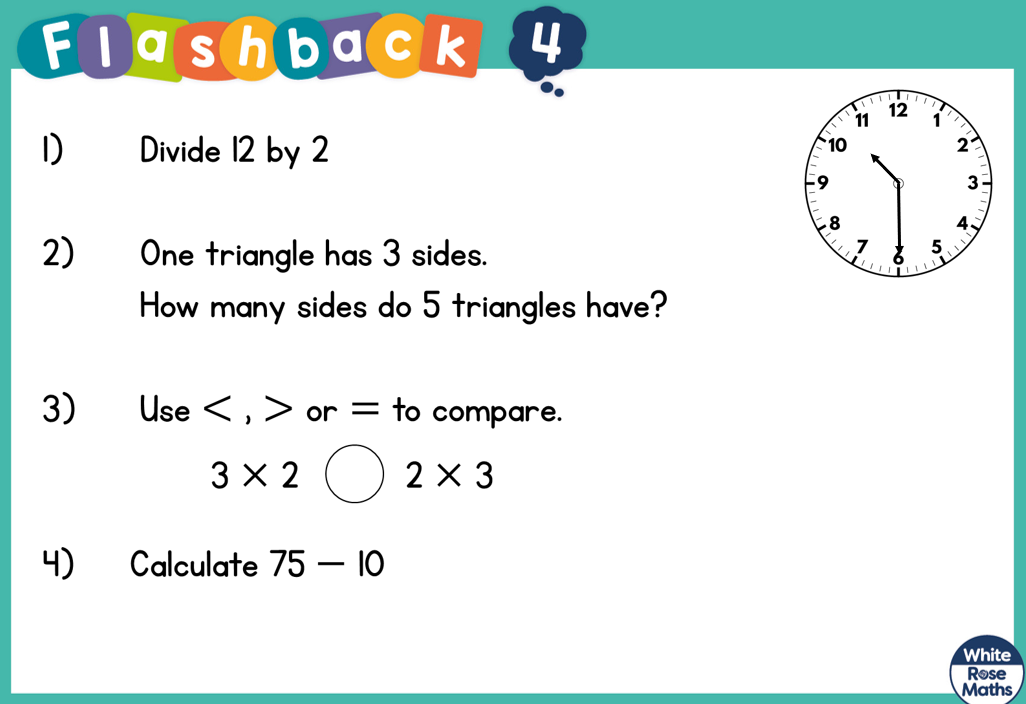 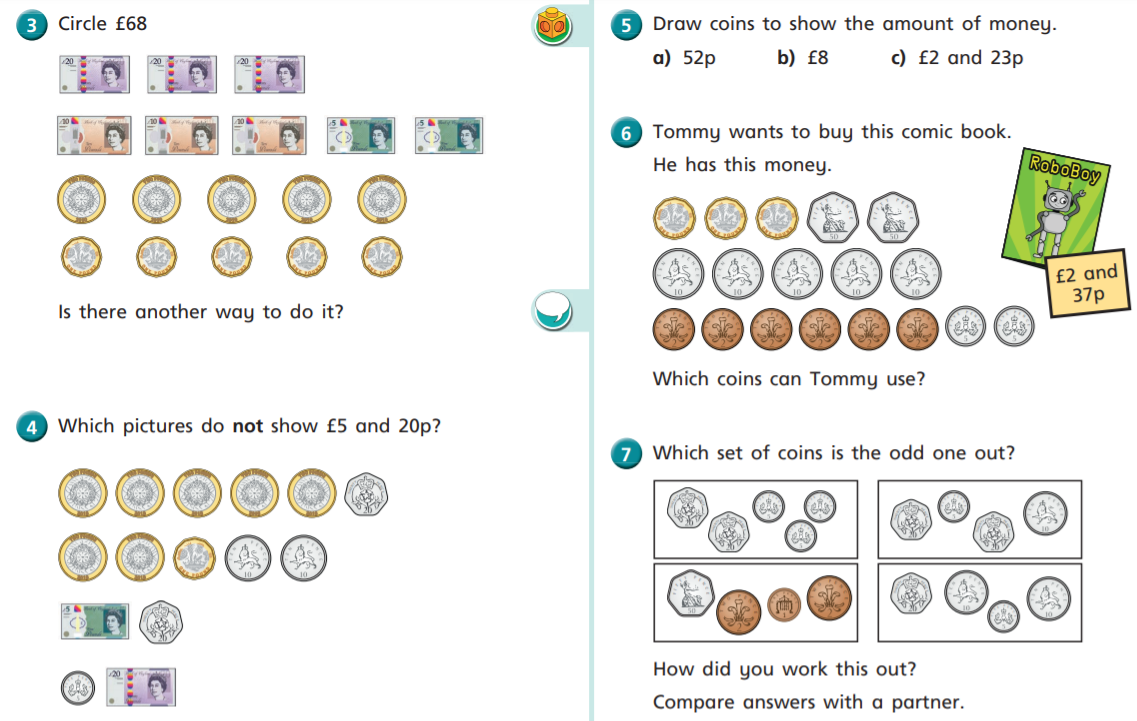 Wednesday 20th January 2021LO: I am learning to select coins. I can select coins to make a given amount.I can select coins and notes to make a given amount.I can use coins to make an amount.I can solve problems involving selecting coins. 